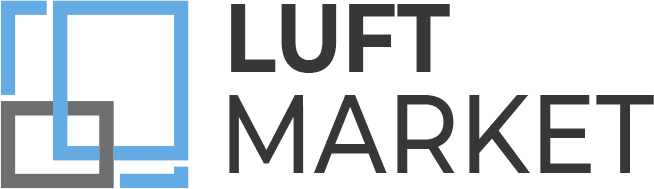 ПЛИТЫ ТЕПЛОИЗОЛЯЦИОННЫЕ ПЕНОПОЛИСТЕРОЛЬНЫЕ (ПЕНОПЛАСТ)ОПТОВАЯ ПРОДАЖА СТРОЙМАТЕРИАЛОВПрайс действителен с 02.03.2022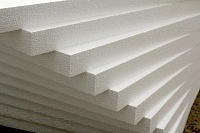 НаименованиеПлотность, кг/м3РазмерДлина х ширина, ммТолщина плиты, ммЦена м3Со складаПСБ-С 15до 10 1000х10002000х10001200х600От 20 до 2002 900ПСБ-С 1510-11,51000х10002000х10001200х600От 20 до 2003 360ПСБ-С 1513-13,5 1000х10002000х10001200х600От 20 до 2003 950ПСБ-С 2515-15,5 1000х10002000х10001200х600От 20 до 2004 500ПСБ-С 25 Ф16-16,5 1000х10002000х10001200х600От 20 до 2004 900ПСБ-С 25 Ф16-16,5 1000х10002000х10001200х600От 20 до 2004 900ПСБ-С 25 Ф16-16,5 1000х10002000х10001200х600От 20 до 2004 900ПСБ-С 25 18-18,51000х10002000х10001200х600От 20 до 2005 400ПСБ-С 25 Ф18-18,51000х10002000х10001200х600От 20 до 2005 630ПСБ-С 2521-21,5 1000х10002000х10001200х600От 20 до 2005 950ПСБ-С 3525-25,51000х10002000х10001200х600От 20 до 2007 300ПСБ-С 3530-30,51000х10002000х10001200х600От 20 до 2008 500оптово-розничная продажа строительных материаловсклад г. РЕУТОВ, УЛ. ФАБРИЧНАЯ, 6тел: +7 (495) 103-40-68www.luftmarket.ruak@luftmarket.ru